Дидактические игры помогают детям понять, что такое счет и зачем он нужен. Они проводятся на занятиях, в свободное время, индивидуально, со всеми детьми или небольшими группами.Чтобы счет вошел в привычку, дети должны считать часто. Дидактические игры нужны, чтобы избежать монотонности и научить считать разными способами. Дидактическая игра «Во саду ли, в огороде…»Цель: упражнять детей в количественном и порядковом счете до 5, учить устанавливать соответствие количества с цифрой; развивать память, вниманиеОборудование:деревья и грядки из картона, ягоды, фрукты и овощи на липучках, набор цифр от 1 до 5.Ход игры:Вариант № 1На столе выкладываются деревья и грядки, рядом - ягоды, фрукты и овощи.Ребенок должен разложить овощи на грядки, фрукты, ягоды – на деревья, посчитать и найти соответствующую цифру.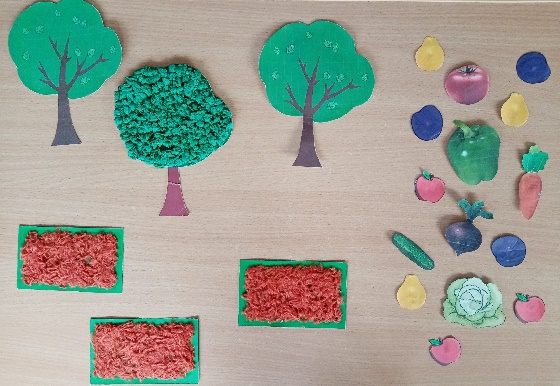 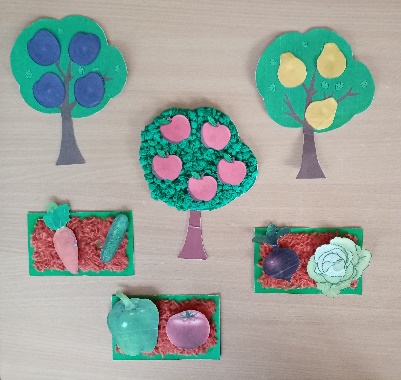 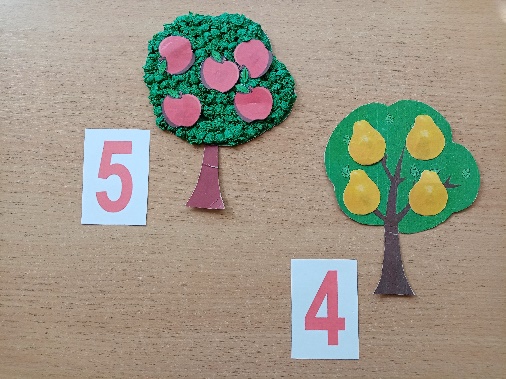 Вариант № 2На столе в ряд выкладываются овощи. Ребенок должен определить какой по счету овощ (например, на первом месте – морковь, на втором – перец и т. д.)Можно усложнить игру . Ребенок закрывает глаза, воспитатель меняет местами овощи, необходимо определить, что изменилось.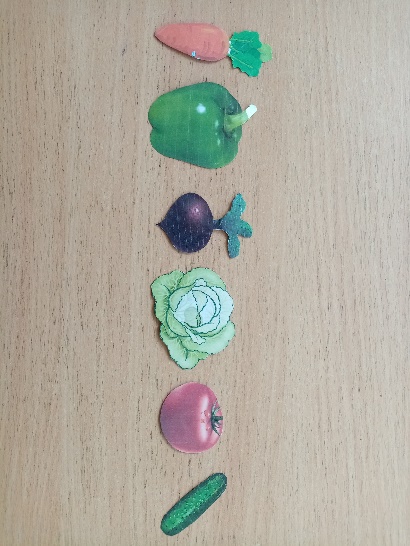 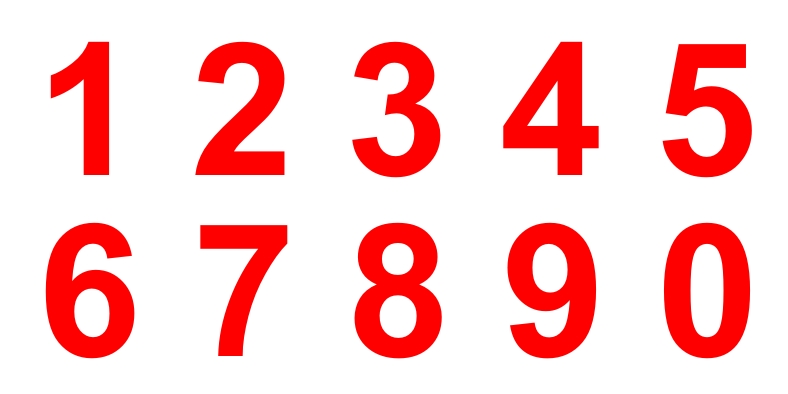 